ИЗВЕЩЕНИЕо проведении запроса предложений в электронной форме.№ п/пНаименование СодержаниеСодержаниеЗаказчик Наименование организации: ООО "Кингисеппский машиностроительный завод" (ООО "КМЗ")Генеральный директор: Русин Анатолий СергеевичЮридический адрес: 192241, г. Санкт-Петербург, пр. Славы, д. 52 корп. 1, лит. А, пом. 51 НПочтовый адрес: 192241, а/я 198Тел: 8 (812) 318-52-04Е-mail: kmz_tender@kmz1.ru  Наименование организации: ООО "Кингисеппский машиностроительный завод" (ООО "КМЗ")Генеральный директор: Русин Анатолий СергеевичЮридический адрес: 192241, г. Санкт-Петербург, пр. Славы, д. 52 корп. 1, лит. А, пом. 51 НПочтовый адрес: 192241, а/я 198Тел: 8 (812) 318-52-04Е-mail: kmz_tender@kmz1.ru  Контактное лицоМенеджер тендерного отдела:Вавилова Камилла Александровна Тел.: 89110062366 (доп. 531)Е-mail: k.vavilova@kmz1.ruМенеджер тендерного отдела:Вавилова Камилла Александровна Тел.: 89110062366 (доп. 531)Е-mail: k.vavilova@kmz1.ruДополнительная информация о Заказчикеhttps://vk.com/kmz1ruhttps://www.instagram.com/kmz.technology/https://vk.com/kmz1ruhttps://www.instagram.com/kmz.technology/Способ закупкиЗапрос ценЗапрос ценНаименование закупкиВкладыш шатуна нижний Д42.17.5спч Р2Вкладыш шатуна нижний Д42.17.5спч Р3Вкладыш шатуна верхний Д42.17.4спч Р2Вкладыш шатуна верхний Д42.17.4спч Р3кругов Вкладыш промежуточного подшипника КВ Д42.35.7спч-2 Р3Вкладыш шатуна нижний Д42.17.5спч Р2Вкладыш шатуна нижний Д42.17.5спч Р3Вкладыш шатуна верхний Д42.17.4спч Р2Вкладыш шатуна верхний Д42.17.4спч Р3кругов Вкладыш промежуточного подшипника КВ Д42.35.7спч-2 Р3Предмет договора, количество (объем) приобретаемой продукцииВ соответствии со спецификациейВ соответствии со спецификациейМесто поставкиПроизводственная площадка ООО "КМЗ"Производственная площадка ООО "КМЗ"Дополнительная информация о компании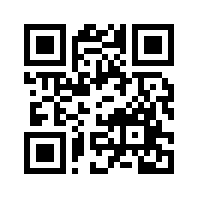 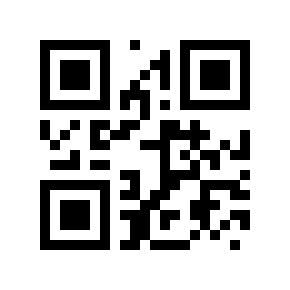 Начальная (максимальная) цена договораБез указания ценыБез указания ценыТребования, предъявляемые к участникам Требование к отсутствию участника в реестре недобросовестных поставщиковТребование к отсутствию участника в реестре недобросовестных поставщиковДата начала и дата окончания срока подачи заявок участникамиНачало подачи24.06.2024Дата начала и дата окончания срока подачи заявок участникамиОкончание подачи28.06.2024Срок поставкиОбсуждаются на стадии заключения договора (Предлагайте свои сроки, за какой срок Вы готовы поставить) Обсуждаются на стадии заключения договора (Предлагайте свои сроки, за какой срок Вы готовы поставить) Условия оплатыОбсуждаются на стадии заключения договора (Предлагайте свои условия, на которых Вы готовы работать)Обсуждаются на стадии заключения договора (Предлагайте свои условия, на которых Вы готовы работать)Дополнительные условия Закупка неделимая. Закупка неделимая. 